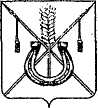 АДМИНИСТРАЦИЯ КОРЕНОВСКОГО ГОРОДСКОГО ПОСЕЛЕНИЯКОРЕНОВСКОГО РАЙОНАПОСТАНОВЛЕНИЕот 25.09.2014   		                                     			         № 933г. КореновскО размещении и эксплуатации Ленинградского передвижного классического цирка на территории Кореновского городскогопоселения Кореновского районас 13 октября по 20 октября 2014 годаВ целях улучшения культурного обслуживания жителей и гостей города Кореновска, расширения возможностей в организации досуга детей и молодежи, рассмотрев заявление индивидуального предпринимателя Моргачева Владимира Ивановича, администрация Кореновского городского поселения Кореновского района  п о с т а н о в л я е т:1. Разрешить индивидуальному предпринимателю Моргачеву Владимиру Ивановичу размещение и эксплуатацию Ленинградского передвижного классического цирка с 13 октября по 20 октября                                   2014 года по улице Пурыхина, район муниципального                       общеобразовательного бюджетного учреждения средней                  общеобразовательной школы № 3 города Кореновска. 2. Рекомендовать индивидуальному предпринимателю Моргачеву Владимиру Ивановичу в период эксплуатации Ленинградского                    передвижного классического цирка обеспечить: 2.1. Ограждение передвижного классического цирка, безопасность зрителей цирка, дежурство ответственных лиц.   2.2. Поддержание санитарного порядка,  наличие биотуалетов. 3. Рекомендовать директору филиала открытого акционерного                  общества «НЭСК-электросети» «Кореновскэлектросеть» Н.М.Бабенко обеспечить подключение Ленинградского передвижного классического                    цирка по улице Пурыхина, район муниципального                           общеобразовательного бюджетного учреждения средней                       общеобразовательной школы № 3 города Кореновска. 4. Общему отделу администрации Кореновского городского поселения Кореновского района (Воротникова) разместить постановление на официальном сайте органов местного самоуправления Кореновского городского поселения Кореновского района в сети Интернет.  5. Контроль за выполнением настоящего постановления возложить                 на заместителя главы Кореновского городского поселения Кореновского района Р.Ф.Громова.6. Постановление вступает в силу со дня его подписания. ГлаваКореновского городского поселения Кореновского района 				          		                          Е.Н.Пергун